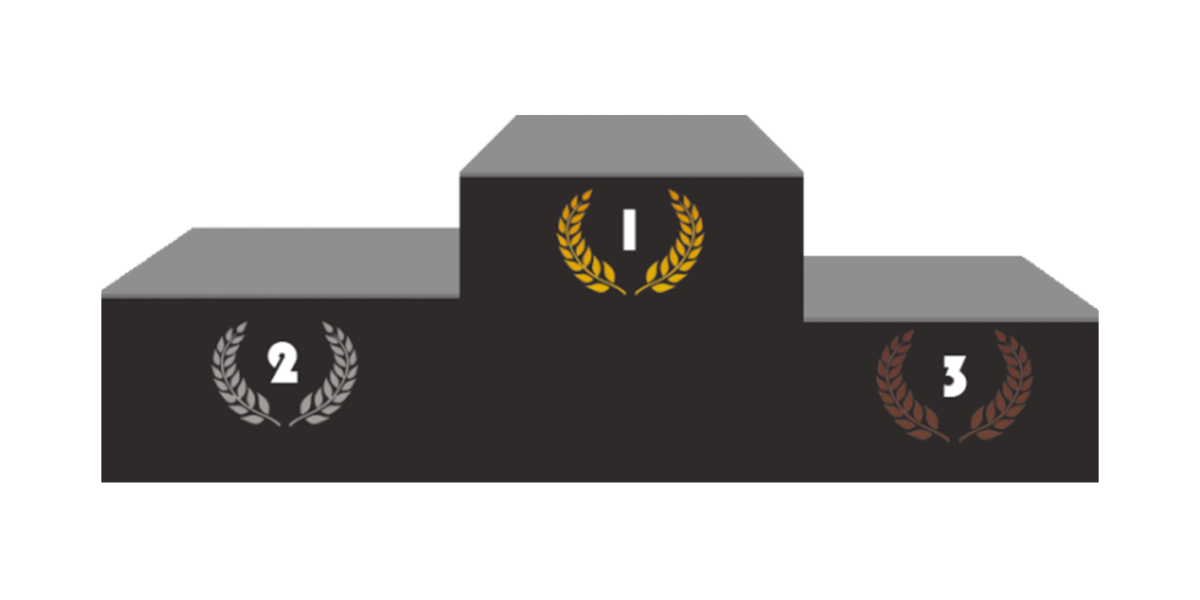 PODIUM PROVISOIRE COUTEAUX PRECISIONMars 2018, suite à l’Open de Ouistréham